1 konkretny powód aby obejrzeć - oszczędzanie może być zarazem wygodne i prostePraktycznie wszystko na temat.Ogarniamprad.pl - w pigułce!Po co, jak i dlaczego:https://www.youtube.com/watch?v=nwlARXfueMg&t=63s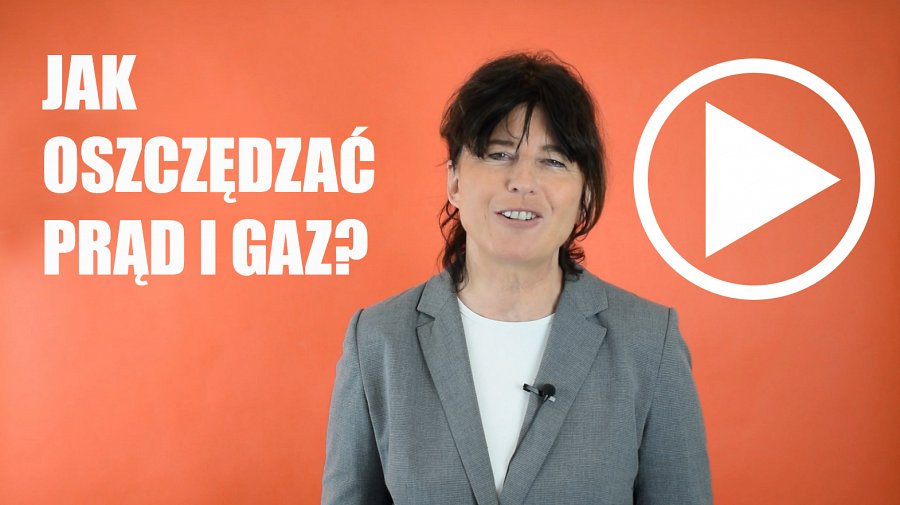 powrót do www.ogarniamprad.pl